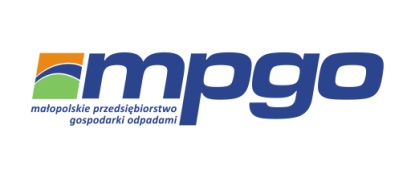                Małopolskie Przedsiębiorstwo                                                                                           Gospodarki Odpadami  Sp. z o.o.                                                                                          ul. Barska 12, 30-307 Kraków                                                                                                   adres korespondencyjny:                                                           Firmy Gmina Gdów                        31-580 Kraków, ul. Nowohucka 1                                                                                             tel.  (12) 34 00 415, 	                                2022 rok                               665-361-381UWAGA!!!Termin z symbolem (S) dotyczy firm, które posiadają podpisane umowy z odbiorem 13x w roku tj. co 28 dni.Każdy termin dotyczy firm, które posiadają podpisane umowy z odbiorem 26x w roku tj. co 14 dni.Odpady segregowane w workach będą odbierane w każdy czwarty poniedziałek miesiąca.Harmonogram wywozu odpadów komunalnych oraz selektywnie (S) zebranych na 2022 r.Harmonogram wywozu odpadów komunalnych oraz selektywnie (S) zebranych na 2022 r.Harmonogram wywozu odpadów komunalnych oraz selektywnie (S) zebranych na 2022 r.Harmonogram wywozu odpadów komunalnych oraz selektywnie (S) zebranych na 2022 r.Częstotliwość wywozu: odpadów komunalnychCzęstotliwość wywozu: odpadów komunalnychCzęstotliwość wywozu: odpadów komunalnychCzęstotliwość wywozu: odpadów komunalnychFirmy  na terenie miejscowości GdówFirmy na terenie pozostałych miejscowości gminy Gdów ŚrodyWtorki 5 styczeń (S)19 styczeń 4 styczeń (S)18 styczeń2 luty (S)16 luty1 luty (S)15 luty2 marzec (S)16 marzec30 marzec (S)1 marzec (S)15 marzec29 marzec (S)13 kwiecień 27 kwiecień (S)12 kwiecień  26 kwiecień (S)11 maj 25 maj (S)10 maj 24 maj (S) 8 czerwiec 22 czerwiec  (S) 7 czerwiec 21 czerwiec (S)6 lipiec 20 lipiec (S)5 lipiec 19 lipiec (S)3 sierpień 17 sierpień (S)31 sierpień2 sierpień 16 sierpień (S)30 sierpień14 wrzesień (S)28 wrzesień  13 wrzesień (S) 27 wrzesień  12 październik (S)26 październik 11 październik (S)25 październik9 listopad (S)23 listopad8 listopad (S)22 listopad 7 grudzień (S)21 grudzień6 grudzień (S)20 grudzieńOdpady komunalne, oraz surowce wtórne powinny być wystawione przed posesję najpóźniej do godziny 6:00 w dniu odbioru  (odpadów nie odbieramy  z terenu posesji).Worki z surowcami wtórnymi prosimy wystawiać po napełnieniu do pełnej objętości – zawiązane.Odpady komunalne, oraz surowce wtórne powinny być wystawione przed posesję najpóźniej do godziny 6:00 w dniu odbioru  (odpadów nie odbieramy  z terenu posesji).Worki z surowcami wtórnymi prosimy wystawiać po napełnieniu do pełnej objętości – zawiązane.Odpady komunalne, oraz surowce wtórne powinny być wystawione przed posesję najpóźniej do godziny 6:00 w dniu odbioru  (odpadów nie odbieramy  z terenu posesji).Worki z surowcami wtórnymi prosimy wystawiać po napełnieniu do pełnej objętości – zawiązane.Odpady komunalne, oraz surowce wtórne powinny być wystawione przed posesję najpóźniej do godziny 6:00 w dniu odbioru  (odpadów nie odbieramy  z terenu posesji).Worki z surowcami wtórnymi prosimy wystawiać po napełnieniu do pełnej objętości – zawiązane.